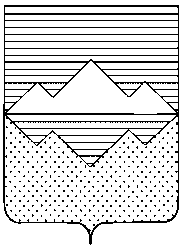 СОБРАНИЕ ДЕПУТАТОВСАТКИНСКОГО МУНИЦИПАЛЬНОГО РАЙОНАЧЕЛЯБИНСКОЙ ОБЛАСТИРЕШЕНИЕот 27 ноября  2019 года № 532/68г. СаткаО внесении изменений и дополнений в приложение №1 к решению Собрания депутатов Саткинского муниципального района от 18.05.2016 № 94/11 «Об утверждении Положения «О Финансовом управлении администрации Саткинского муниципального района в новой редакции»В соответствии с Бюджетным кодексом Российской Федерации, Федеральным законом от 06.10.2003 № 131-ФЗ «Об общих принципах организации местного самоуправления в Российской Федерации», Положением о бюджетном процессе в Саткинском муниципальном районе и Саткинском городском поселении, руководствуясь Уставом Саткинского муниципального района, СОБРАНИЕ ДЕПУТАТОВ САТКИНСКОГО МУНИЦИПАЛЬНОГО РАЙОНА РЕШАЕТ:1. Внести в приложение №1 к решению Собрания депутатов Саткинского муниципального района от 18.05.2016 № 94/11 (в ред. от 28.11.2018 года) «Об утверждении Положения «О Финансовом управление администрации Саткинского муниципального района в новой редакции» следующие изменения и дополнения:1) в пункт 10:а) подпункт 32-1, 32-2 исключить;б) дополнить подпунктом 40-1 следующего содержания:«40-1) устанавливает сроки представления в Финансовое управление бюджетной отчетности согласно статье 264.3 Бюджетного кодекса Российской Федерации;»в) подпункт 46 изложить в следующей редакции:«46) разрабатывает по поручению Главы Саткинского муниципального района программу муниципальных заимствований, условия выпуска и размещения муниципальных займов, выступает в качестве эмитента муниципальных ценных бумаг, принимает решение об эмиссии выпуска (дополнительного выпуска) муниципальных ценных бумаг, в соответствии с Генеральными условиями эмиссии и обращения муниципальных ценных бумаг, а также условиями эмиссии и обращения муниципальных ценных бумаг соответствующего вида, а также нормативный правовой акт, содержащий условия эмиссии и обращения муниципальных ценных бумаг;»;г) дополнить подпунктом 52-1 следующего содержания:«52-1) устанавливает порядок проведения мониторинга качества финансового менеджмента в отношении главных распорядителей бюджетных средств, главных администраторов доходов бюджета, главных администраторов источников финансирования дефицита бюджета;»;д) подпункт 58 изложить в следующей редакции:«58) принимает решение о применении бюджетных мер принуждения, решения об изменении (отмене) указанных решений или решения об отказе в применении бюджетных мер принуждения в случаях и порядке, установленных Правительством Российской Федерации, а также направляет решения о применении бюджетных мер принуждения, решения об изменении (отмене) указанных решений Федеральному казначейству, копии соответствующих решений – органам муниципального финансового контроля и объектам контроля, указанным в решениях о применении бюджетных мер принуждения;»;е) подпункт 59 исключить;ж) дополнить подпунктами 66-7 – 66-8 следующего содержания:«66-7) заключает с главами местных администраций (руководителями исполнительно-распорядительных органов) поселений соглашения в случае наделения органов местного самоуправления муниципального района полномочиями органов государственной власти Челябинской области по расчету и предоставлению дотаций бюджетам городских, сельских поселений из бюджета Челябинской области. устанавливает Правила (основания, условия и порядок) списания и восстановления в учете задолженности по денежным обязательствам перед Саткинским муниципальным районом и Саткинским городским поселением, за исключением случаев, предусмотренных Бюджетным кодексом Российской Федерации;»;з) в подпункте 67 слова «внутренний финансовый контроль и» исключить;2) абзацы третий и пятый подпункта 16 пункта 15 исключить.2. Настоящее решение вступает в силу с момента подписания и подлежит официальному опубликованию в газете «Саткинский рабочий».3. Контроль за исполнением настоящего решения возложить на комиссию по законодательству и местному самоуправлению (председатель Привалова Е. Р.).Глава Саткинского муниципального района			А.А. ГлазковИЗМЕНЕНИЯ в Положение о Финансовом управление администрации Саткинского муниципального района в таблице № п/пСтарая редакцияНовая редакция110. В соответствии с возложенными на него задачами Финуправление Саткинского района выполняет следующие функции:10. В соответствии с возложенными на него задачами Финуправление Саткинского района выполняет следующие функции:132-1) устанавливает порядок постановки на учет бюджетных обязательств;32-2) устанавливает в соответствии с общими требованиями, установленными Министерством финансов Российской Федерации, порядок принятия решений главным распорядителем (распорядителем) бюджетных средств о передаче своих бюджетных полномочий получателя бюджетных средств находящимся в его ведении получателям бюджетных средств или Финансовому управлению администрации Саткинского муниципального района, а также полномочий получателей бюджетных средств, находящихся в его ведении, другим получателям бюджетных средств, находящимся в его ведении;исключить2дополнить подпунктом 40-1 следующего содержания:«40-1) устанавливает сроки представления в Финансовое управление бюджетной отчетности согласно статье 264.3 Бюджетного кодекса Российской Федерации;»346) разрабатывает по поручению Главы Саткинского муниципального района программу муниципальных внутренних заимствований, условия выпуска и размещения муниципальных займов, выступает в качестве эмитента муниципальных ценных бумаг, принимает решение об эмиссии выпуска (дополнительного выпуска) муниципальных ценных бумаг, а также нормативный правовой акт, содержащий условия эмиссии и обращения муниципальных ценных бумаг;подпункт 46 изложить в следующей редакции:«46) разрабатывает по поручению Главы Саткинского муниципального района программу муниципальных заимствований, условия выпуска и размещения муниципальных займов, выступает в качестве эмитента муниципальных ценных бумаг, принимает решение об эмиссии выпуска (дополнительного выпуска) муниципальных ценных бумаг, в соответствии с Генеральными условиями эмиссии и обращения муниципальных ценных бумаг, а также условиями эмиссии и обращения муниципальных ценных бумаг соответствующего вида, а также нормативный правовой акт, содержащий условия эмиссии и обращения муниципальных ценных бумаг;»4дополнить подпунктом 52-1 следующего содержания:«52-1) устанавливает порядок проведения мониторинга качества финансового менеджмента в отношении главных распорядителей бюджетных средств, главных администраторов доходов бюджета, главных администраторов источников финансирования дефицита бюджета;»5«58) принимает решение о применении бюджетных мер принуждения, решения об их изменении, отмене или решения об отказе в применении бюджетных мер принуждения в случаях и порядке, установленных Правительством Российской Федерации, а также направляет решения о применении бюджетных мер принуждения, решения об их изменении, отмене Федеральному казначейству (финансовым органам муниципальных образований), копии соответствующих решений – органам муниципального финансового контроля и объектам контроля;»;подпункт 58 изложить в следующей редакции:«58) принимает решение о применении бюджетных мер принуждения, решения об изменении (отмене) указанных решений или решения об отказе в применении бюджетных мер принуждения в случаях и порядке, установленных Правительством Российской Федерации, а также направляет решения о применении бюджетных мер принуждения, решения об изменении (отмене) указанных решений Федеральному казначейству, копии соответствующих решений – органам муниципального финансового контроля и объектам контроля, указанным в решениях о применении бюджетных мер принуждения;»659) применяет бюджетные меры принуждения, предусмотренные главой 30 Бюджетного кодекса Российской Федерации (за исключением передачи части полномочий главного распорядителя, распорядителя и получателя бюджетных средств), в соответствии с решениями об их применении;подпункт 59 исключить;7дополнить подпунктами 66-7 – 66-8 следующего содержания:«66-7) заключает с главами местных администраций (руководителями исполнительно-распорядительных органов) поселений соглашения в случае наделения органов местного самоуправления муниципального района полномочиями органов государственной власти Челябинской области по расчету и предоставлению дотаций бюджетам городских, сельских поселений из бюджета Челябинской области.66-8) устанавливает Правила (основания, условия и порядок) списания и восстановления в учете задолженности по денежным обязательствам перед Саткинским муниципальным районом и Саткинским городским поселением, за исключением случаев, предусмотренных Бюджетным кодексом Российской Федерации;»867) осуществляет внутренний финансовый контроль и внутренний финансовый аудит; в подпункте 67 слова «внутренний финансовый контроль и» исключить;915. Начальник:16) имеет исключительное право:вносить изменения в сводную бюджетную роспись Саткинского муниципального района и Саткинского городского поселения;вносить изменения в лимиты бюджетных обязательств;абзацы третий и пятый подпункта 16 пункта 15 исключить.